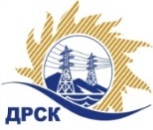 Акционерное Общество«Дальневосточная распределительная сетевая  компания»Протокол заседания Закупочной комиссии по вскрытию поступивших конвертовг. БлаговещенскСпособ и предмет закупки: Открытый электронный запрос предложений на право заключения Договора на выполнение работ: ПИР Реконструкция распределительных сетей 6/0.4 кВ ф.МПС от ПС № 7 МПС.Плановая стоимость закупки:  4 389 672,00 рублей без учета НДС (5 179 812,96 руб. с учетом НДС). Закупка 296 р. 2.2.1 ГКПЗ 2017ПРИСУТСТВОВАЛИ: члены постоянно действующей Закупочной комиссии АО «ДРСК» 2 уровняИнформация о результатах вскрытия конвертов:В адрес Организатора закупки поступило 4 (четыре) заявки на участие в закупке, с которыми были размещены в электронном виде на Торговой площадке Системы www.b2b-energo.ru.Вскрытие конвертов было осуществлено в электронном сейфе организатора закупки на Торговой площадке Системы www.b2b-energo.ru автоматически.Дата и время начала процедуры вскрытия конвертов с заявками участников 09:00 (время местное) 23.12.2016.Место проведения процедуры вскрытия конвертов с заявками участников: Торговая площадка Системы www.b2b-energo.ruВ конвертах обнаружены заявки следующих участников закупки:Ответственный секретарь Закупочной комиссии 2 уровня АО «ДРСК»	М.Г. Елисееваисп. Коврижкина Е.Ю.Тел. 397208№ 23/УТПиР-В23.12.2016№Наименование участника и его адресПредмет и общая цена заявки на участие в закупке1ООО «НПО Электрострой»г. Кинешма, ул. Высокая, 1Цена: 3 950 703,00  руб. без учета НДС (4 661 829,54  руб. с учетом НДС). 2ООО «Союзэнергопроект»г. Москва, ул. Арцимовича Академика, 12Цена: 4 389 672,00  руб. без учета НДС (НДС не предусмотрен). 3ООО «Компания Новая Энергия»г. Новосибирск, ул. Чаплыгина, 93Цена: 4 381 355,93  руб. без учета НДС (5 170 000,00  руб. с учетом НДС). 4ООО «Энергопроект Центр»г. Вологда, ул. Мальцева, 52Цена: 4 389 672,00  руб. без учета НДС (5 179 812,96  руб. с учетом НДС). 